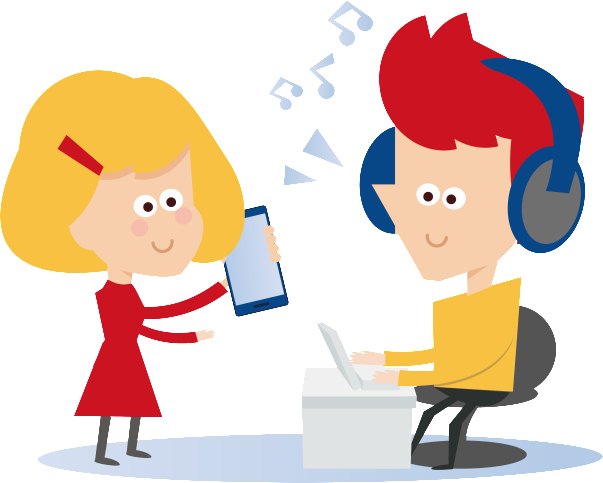 Einladung zum Info-Abend
Medien in der FamilieInfo-Abend für Eltern mit Kindern von 10 bis 14 JahrenEs geht vor allem um Soziale Netzwerke wie Instagram.Und um Nachrichten-Dienste wie WhatsApp. Am ___________________________ um ______________________________________Ort: _____________________________________________________________________
In dem Info-Abend geht es zum Beispiel um diese Fragen:Kinder und Jugendliche nutzen Soziale Netzwerke und Nachrichten-Dienste.Aber wie geht man sicher damit um?Welche Rechte muss man beachten?Welche Informationen oder Fotos darf man herausgeben?
Sie bekommen Tipps von einem Fach-Mann oder einer Fach-Frau.Sie lernen, wie Sie ihrem Kind helfen können. Damit es mit den Sozialen Medien richtig umgeht.  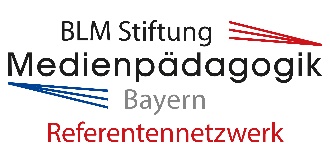 Kommen Sie zum Info-Abend! Wir freuen uns auf Sie! Das Medienpädagogische Referentennetzwerk Bayern wird von der Bayerischen Staatskanzlei gefördert.Adresse Einrichtung